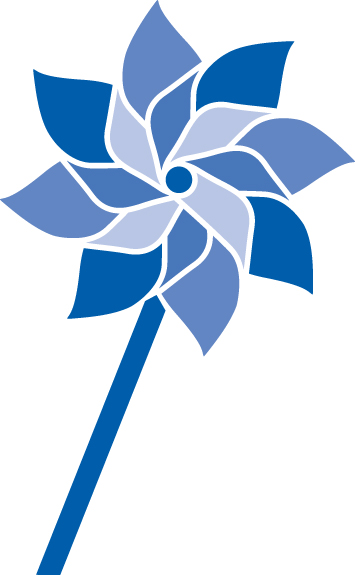                                  The survey contains questions about you, your experiences as a parent, and your outlook on life in general. All the information you share will be kept confidential and will not affect the services you receive.Agency:Caregiver ID:Caregiver ID:Program Name:Alternative ID:Date Survey Completed:        /       /Child ID:Child ID:Please check the box that best describes how often the statements are true for your family.Please check the box that best describes how often the statements are true for your family.Please check the box that best describes how often the statements are true for your family.Please check the box that best describes how often the statements are true for your family.Please check the box that best describes how often the statements are true for your family.Please check the box that best describes how often the statements are true for your family.Please check the box that best describes how often the statements are true for your family.Please check the box that best describes how often the statements are true for your family.NeverVery RarelyRarelyAbout Half the TimeFrequentlyVery FrequentlyAlwaysIn my family, we talk about problems. When we argue, my family listens to "both sides of the story.”In my family, we take time to listen to each other.My family pulls together when things are stressful.My family is able to solve our problems.  Please check the box that best describes how much you agree or disagree with the statement.Please check the box that best describes how much you agree or disagree with the statement.Please check the box that best describes how much you agree or disagree with the statement.Please check the box that best describes how much you agree or disagree with the statement.Please check the box that best describes how much you agree or disagree with the statement.Please check the box that best describes how much you agree or disagree with the statement.Please check the box that best describes how much you agree or disagree with the statement.Please check the box that best describes how much you agree or disagree with the statement.Strongly DisagreeMostly DisagreeSlightly DisagreeNeutralSlightly AgreeMostly AgreeStrongly AgreeI have others who will listen when I need to talk about my problems. When I am lonely, there are several people I can talk to.I would have no idea where to turn if my family needed food or housing.I wouldn’t know where to go for help if I had trouble making ends meet.If there is a crisis, I have others I can talk to.  If I needed help finding a job, I wouldn’t know where to go for help.  For this section, please focus on the child that you hope will benefit most from your participation in our services. Please write the child’s date of birth and then answer questions with this child in mind.For this section, please focus on the child that you hope will benefit most from your participation in our services. Please write the child’s date of birth and then answer questions with this child in mind.For this section, please focus on the child that you hope will benefit most from your participation in our services. Please write the child’s date of birth and then answer questions with this child in mind.For this section, please focus on the child that you hope will benefit most from your participation in our services. Please write the child’s date of birth and then answer questions with this child in mind.For this section, please focus on the child that you hope will benefit most from your participation in our services. Please write the child’s date of birth and then answer questions with this child in mind.For this section, please focus on the child that you hope will benefit most from your participation in our services. Please write the child’s date of birth and then answer questions with this child in mind.For this section, please focus on the child that you hope will benefit most from your participation in our services. Please write the child’s date of birth and then answer questions with this child in mind.For this section, please focus on the child that you hope will benefit most from your participation in our services. Please write the child’s date of birth and then answer questions with this child in mind.For this section, please focus on the child that you hope will benefit most from your participation in our services. Please write the child’s date of birth and then answer questions with this child in mind.For this section, please focus on the child that you hope will benefit most from your participation in our services. Please write the child’s date of birth and then answer questions with this child in mind.For this section, please focus on the child that you hope will benefit most from your participation in our services. Please write the child’s date of birth and then answer questions with this child in mind.For this section, please focus on the child that you hope will benefit most from your participation in our services. Please write the child’s date of birth and then answer questions with this child in mind.For this section, please focus on the child that you hope will benefit most from your participation in our services. Please write the child’s date of birth and then answer questions with this child in mind.For this section, please focus on the child that you hope will benefit most from your participation in our services. Please write the child’s date of birth and then answer questions with this child in mind.For this section, please focus on the child that you hope will benefit most from your participation in our services. Please write the child’s date of birth and then answer questions with this child in mind.For this section, please focus on the child that you hope will benefit most from your participation in our services. Please write the child’s date of birth and then answer questions with this child in mind.For this section, please focus on the child that you hope will benefit most from your participation in our services. Please write the child’s date of birth and then answer questions with this child in mind.Child Date of Birth: (mm/dd/yy)         /        /         /        /Strongly DisagreeMostly DisagreeMostly DisagreeMostly DisagreeSlightly DisagreeSlightly DisagreeNeutralSlightly AgreeSlightly AgreeMostly AgreeMostly AgreeStrongly AgreeStrongly Agree12.  There are many times when I don’t know what to do as a parent.  12.  There are many times when I don’t know what to do as a parent.  12.  There are many times when I don’t know what to do as a parent.  12.  There are many times when I don’t know what to do as a parent.  13.  I know how to help my child learn. 13.  I know how to help my child learn. 13.  I know how to help my child learn. 13.  I know how to help my child learn. 14.  My child misbehaves just to upset me. 14.  My child misbehaves just to upset me. 14.  My child misbehaves just to upset me. 14.  My child misbehaves just to upset me. Please check the box that best describes how often the statements are true for you.Please check the box that best describes how often the statements are true for you.Please check the box that best describes how often the statements are true for you.Please check the box that best describes how often the statements are true for you.Please check the box that best describes how often the statements are true for you.Please check the box that best describes how often the statements are true for you.Please check the box that best describes how often the statements are true for you.Please check the box that best describes how often the statements are true for you.NeverVery RarelyRarelyAbout Half the TimeFrequentlyVery FrequentlyAlwaysI praise my child when s/he behaves well.  When I discipline my child I lose control.I am happy being with my child.My child and I are very close to each other.I am able to soothe my child when s/he is upset.20. I spend time with my child doing what s/he likes to do.Please identify your status with the program as it relates to when you are taking this survey.Please identify your status with the program as it relates to when you are taking this survey.Please identify your status with the program as it relates to when you are taking this survey.Please identify your status with the program as it relates to when you are taking this survey.Please identify your status with the program as it relates to when you are taking this survey.Please identify your status with the program as it relates to when you are taking this survey.New/Recent Admission (completing initial survey)Ongoing ParticipationDischarge 